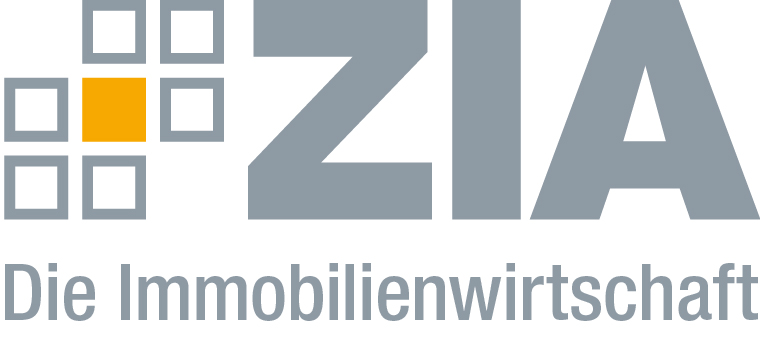 PressemitteilungZIA begrüßt neuen Ressortzuschnitt in BayernBerlin, 22.03.2018 – Der bayerische Ministerpräsident Dr. Markus Söder (CSU) hat sein neues Kabinett vorgestellt. Darin wird Ilse Aigner Ministerin des neu geschaffenen Staatsministeriums für Bauen, Wohnen und Verkehr. Dieses übernehme zukünftig alle Zuständigkeiten des bisherigen Staatsministeriums des Innern, für Bau und Verkehr, die sich auf den Bau und den Verkehr beziehen – insbesondere den Wohnungsbau. Zudem erhalte es vom Staatsministerium der Finanzen, für Landesentwicklung und Heimat die Zuständigkeit für die staatliche Immobilienverwaltung sowie die Zuständigkeit für die staatlichen Bau-, Grundstücks- und Wohnungsbaugesellschaften.„Angesichts der aktuellen Herausforderungen auf den bayerischen Immobilienmärkten begrüßen wir diese Kompetenzbündelung im neuen Infrastrukturministerium ausdrücklich“, sagt Iris Schöberl, Vorsitzende der Region Süd im ZIA Zentraler Immobilien Ausschuss, Spitzenverband der Immobilienwirtschaft. „Die Politik scheint sich der Bedeutung der angespannten Immobilienmärkte endlich bewusst zu werden. Nun geht es darum – auch angesichts des bald beginnenden Wahlkampfes in Bayern – auf Worte Taten folgen zu lassen, damit wir keine Zeit verlieren. Die Schaffung von bezahlbarem Wohnraum und intelligenten Verkehrssystemen gehören hier ebenso dazu wie der stärkere Fokus auf Wirtschaftsimmobilien, deren Verknappung für Städte wie München dramatische wirtschaftliche Auswirkungen haben könnten.“Der ZIADer Zentrale Immobilien Ausschuss e.V. (ZIA) ist der Spitzenverband der Immobilienwirtschaft. Er spricht durch seine Mitglieder, darunter mehr als 25 Verbände, für rund 37.000 Unternehmen der Branche entlang der gesamten Wertschöpfungskette. Der ZIA gibt der Immobilienwirtschaft in ihrer ganzen Vielfalt eine umfassende und einheitliche Interessenvertretung, die ihrer Bedeutung für die Volkswirtschaft entspricht. Als Unternehmer- und Verbändeverband verleiht er der gesamten Immobilienwirtschaft eine Stimme auf nationaler und europäischer Ebene – und im Bundesverband der deutschen Industrie (BDI). Präsident des Verbandes ist Dr. Andreas Mattner.KontaktAndy DietrichZIA Zentraler Immobilien Ausschuss e.V.Unter den Linden 4210117 BerlinTel.: 030/20 21 585 17E-Mail: andy.dietrich@zia-deutschland.deInternet: www.zia-deutschland.de